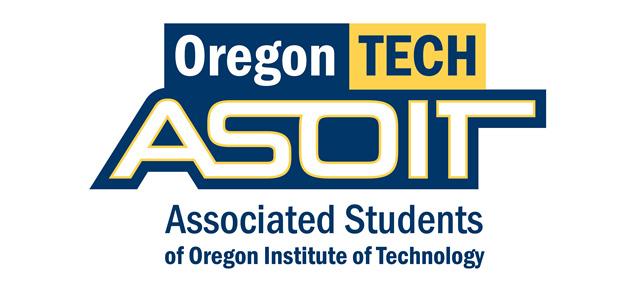 Club Purchase RequestPURCHASE MEMORANDUMPlease included as much information as possible.  Pictures and screenshots help.  You may use other sheets if needed. Advisor Signature: ______________________________________________________________________Associate Director of Campus Life Signature: _________________________________________________Associate Dean of Students Signature: ______________________________________________________Date Ordered: ___________________________________ BY: ___________________________________Club NameWLA#Club advisorDate RequestedDate NeededReason for PurchaseItemSKUPriceQty